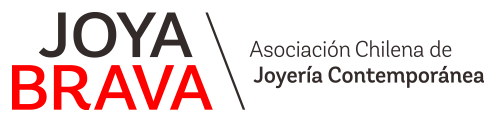 PARA FORMALIZAR TU PROCESO DE POSTULACIÓN TE PEDIMOS COMPLETES LOS SIGUIENTES DATOS:FICHA DE POSTULACIONTAMBIÉN TE PEDIMOS ADJUNTAR LOS SIGUIENTES DOCUMENTOS:1.- Carta motivación/presentación2.- Statement de Artista3.- Currículum Vitae breve4.- Portafolio en formato PDF horizontal con 7 obras que incluyan una fotografía general y una fotografía de detalle, indicando: materialidad, dimensiones y memoria conceptual de cada pieza o serie y donde ha sido expuesta.5.- Links a Publicaciones o catálogos que avalen actividad o trayectoria (Exposiciones individuales y/o colectivas, Premios, etc.)6.- Un referente (imagen, texto, artista) que se vincule con tu obra.POR ÚLTIMO, RESPONDE ESTAS BREVES PREGUNTAS:1.- ¿Cómo te enteraste de la existencia de Joya Brava?2.- ¿Cómo te iniciaste en la Joyería Contemporánea? 3.- ¿En qué te has inspirado para la creación de tus obras? (por ejemplo: recuerdos de infancia, lugares, cultura, familia, etc.) 4.- Menciona los materiales que utilizas habitualmente en la fabricación de tus joyas.5.- ¿Cuál es el tiempo que le dedicas a esta disciplina y por qué? 6.- ¿Hace cuánto tiempo te dedicas a esta disciplina? 7.- ¿Cuál es el destino final de las joyas que creas? 8.- ¿De qué forma difundes tu joyería de arte/contemporánea? ExposicionesRedes socialesCharlasPágina webRevistas y/o catálogoOtro:9.- Por lo general ¿Qué enfoque le das a tus creaciones? Al individuo/sujetoReligiónCultura/etniaCrítica socialAbstractoOtro:10.- ¿Cuánto tiempo estás dispuesta(a) a dedicarle a Joya Brava?11.- ¿Con cuál o cuáles áreas (anexas a la joyería de arte) te identificas para aportar en Joya Brava?	Diseño	Gestión	Redes sociales	Página web	Difusión	Fondos concursables	Otros: No olvides que tienes plazo hasta las 24:00 hrs. del 31 de diciembre del 2021 para enviarnos toda la información.Las entrevistas se realizarán durante el mes de marzo.¡Muchas gracias! Pronto nos pondremos en contacto contigo.www.joyabrava.cl	                               convocatoriajoyabrava@gmail.comApellido Paterno                     Apellido Materno                      Nombres                               RUTCalle                                        N°        Depto.                          ComunaCiudad                                        Región 	                        FonoCorreo electrónico                                        Sito Web		  Facebook / Instagram / Linkedin